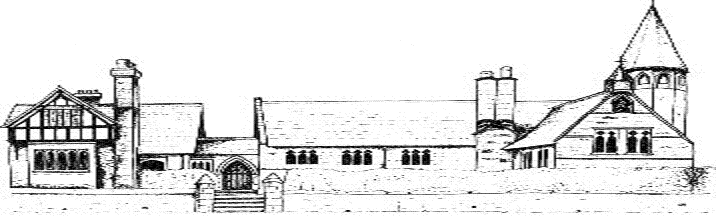 ECCLESTON C.E. PRIMARY SCHOOLMATHEMATICS END POINTS ANDKNOWLEDGEBy the end of Year 1, our children will;By the end of Year 3, our children will;By the end of Year 5, our children will;By the end of Year 6, our children will;KnowledgeKnowledgeNumber and Place ValueCount to and across 100, forwards and backwards, beginning with 0 or 1, or from any given numberCount, read and write numbers to 100 in numerals; count in multiples of 2s, 5s and 10sAddition and SubtractionRead, write and interpret mathematical statements involving addition (+), subtraction (−) and equals (=) signsRepresent and use number bonds and related subtraction facts within 20Multiplication and DivisionSolve one-step problems involving multiplication and division, by calculating the answer using concrete objects, pictorial representations and arrays with the support of the teacherFractionsRecognise, find and name a half as 1 of 2 equal parts of an object, shape or quantityRecognise, find and name a quarter as 1 of 4 equal parts of an object, shape or quantityGeometryDescribe position, direction and movement, including whole, half, quarter and three quarter turnsRecognise and name common 2-D and 3-D shapes, including:  2-D shapes [for example, rectangles (including squares), circles and triangles]  3-D shapes [for example, cuboids (including cubes), pyramids and spheres]MeasuresKnow and use language of lengths and heights [for example, long/short, longer/shorter, tall/short, double/half],  mass/weight [for example, heavy/light, heavier than, lighter than], capacity and volume [for example, full/empty, more than, less than, half, half full, quarter] and time [for example, quicker, slower, earlier, later]Recognise and know the value of different denominations of coins and notes Know and understand the language of time, including: before and after, next, first, today, yesterday, tomorrow, morning, afternoon and evening]Recognise and use language relating to dates, including days of the week, weeks, months and yearsTell the time to the hour and half past the hour and draw the hands on a clock face to show these timesSkillsSkillsNumber and Place ValueGiven a number, identify 1 more and 1 lessIdentify and represent numbers using objects and pictorial representations including the number line, and use the language of: equal to, more than, less than (fewer), most, leastRead and write numbers from 1 to 20 in numerals and wordsAddition and SubtractionAdd and subtract one-digit and two-digit numbers to 20, including 0Solve one-step problems that involve addition and subtraction, using concrete objects and pictorial representations, and missing number problems such as 7 = ? – 9Multiplication and DivisionSolve one-step problems involving multiplication and division, by calculating the answer using concrete objects, pictorial representations and arrays with the support of the teacherFractionsFind and name a half as 1 of 2 equal parts of an object, shape or quantityFind and name a quarter as 1 of 4 equal parts of an object, shape or quantityGeometryMake  whole, half, quarter and three quarter turnsMeasuresCompare, describe and solve practical problems for:  lengths and heights [for example, long/short, longer/shorter, tall/short, double/half]  mass/weight [for example, heavy/light, heavier than, lighter than]  capacity and volume [for example, full/empty, more than, less than, half, half full, quarter]  time [for example, quicker, slower, earlier, later]Measure and begin to record the following:  lengths and heights  mass/weight  capacity and volume  time (hours, minutes, secondsSequence events in chronological order using language [for example, before and after, next, first, today, yesterday, tomorrow, morning, afternoon and evening]VocabularyVocabularyNumber numeral zero one, two, three … twenty teens numbers, eleven, twelve … twenty twenty-one, twenty-two … one hundred none how many …? count, count (up) to, count on (from, to), count back (from, to) forwards backwards count in ones, twos, fives, tens,  equal to,  equivalent to,  is the same as, more, less,  most, least,  many,  odd, even,  multiple of,  few,  pattern,  pair, ones,  tens,  digit,  the same number as, as many, larger, bigger, greater,  fewer, smaller, fewest, smallest, least,  most, biggest, largest, greatest,  one more, ten more,  one less, ten less,   compare,  order,  size,  first, second, third… twentieth last, last but one,  before, after,  next,  between,  half-way,  between,  above, below,  estimating,  guess,  how many ...? nearly,  roughly, close to,  about the same as,  just over,  just under,  too many, too few,  enough, not enough,   addition add, more, and make, sum, total,  altogether,  double,  near double,  half, halve,  how many more to make …? how many more is … than …? how much more is …? Subtract,  take away,  how many are left/left over? how many have gone? how many fewer is … than …? how much less is …? difference between,  equals,  is the same as,  number bonds/pairs,  missing number,  multiplication,  multiply,  multiplied by,  multiple,  division,  dividing,  grouping,  sharing,  doubling,  halving,  array,  number patterns,  fraction equal part,  equal grouping,  equal sharing,  parts of a whole,  half,  one of two equal parts,  quarter,  one of four equal parts,  measure,  measurement,  size,  compare,  guess,  too much, too little,  nearly, close to, about the same as,  just over, just under,  centimetre, metre,  length, height, width, depth, long, short, tall,  high, low,  wide, narrow,  thick, thin,  longer, shorter, taller, higher … and so on,  longest, shortest, tallest, highest,  far, near, close,  ruler,  metre stick,  kilogram, half kilogram,  weigh, weighs, balances,  heavy, light,  heavier than, lighter than,  heaviest, lightest,  scales, litre, half litre,  capacity, volume, full, empty, half full,  quarter full,  holds,  container,  time,  days of the week, Monday, Tuesday … months of the year (January, February ...) seasons: spring, summer, autumn, winter, day, week, weekend, month, year,  birthday, holiday,  morning, afternoon, evening, night,  bedtime, dinner time, playtime,  today, yesterday, tomorrow,  before, after,  earlier, later,  next, first, last,  midnight,  date,  now, soon, early, late,  quick, quicker, quickest, quickly slow, slower, slowest, slowly,  old, older, oldest,  new, newer, newest,  takes longer, takes less time,  how long ago? how long will it be to …? how long will it take to …? how often? always, never, often, sometimes,  usually once, twice hour, o’clock, half past, quarter past, quarter to clock, clock face, watch, hands, hour hand, minute hand,  hours, minutes, money, coin,  penny, pence, pound,  price, cost,  buy, sell,  spend, spent,  pay,  change,  dear, costs more,  cheap, costs less, cheaper,  costs the same,  as how much …? how many …? total, shape, pattern,  flat,  curved, straight,  round,  hollow, solid,  sort,  make, build, draw,  size,  bigger, larger, smaller,  symmetry, symmetrical, symmetrical pattern,  pattern, repeating pattern,  match,  corner, side point, pointed rectangle (including square),  circle, triangle,  3-D shape face, edge, vertex, vertices cube, cuboid,  pyramid,  sphere,  cone , cylinder, position, over, under, underneath,  above, below,  top, bottom, side on, in,  outside, inside,  around,  in front, behind front, back,  beside, next to,  opposite,  apart,  between, middle, edge,  centre,  corner,  direction,  journey,  left, right,  up, down,  forwards, backwards, sideways,  across,  next to, close, near, far,  along, through, to, from, towards, away from,  movement,  slide,  roll,  turn,  stretch, bend,  whole turn, half turn, quarter turn, three-quarter turn,   count, sort, vote,  group, set,  list, table,  puzzle problem, problem solving,  mental, mentally,  what could we try next? how did you work it out? explain your thinking, recognise,  describe,  draw,  compare, sortNumber numeral zero one, two, three … twenty teens numbers, eleven, twelve … twenty twenty-one, twenty-two … one hundred none how many …? count, count (up) to, count on (from, to), count back (from, to) forwards backwards count in ones, twos, fives, tens,  equal to,  equivalent to,  is the same as, more, less,  most, least,  many,  odd, even,  multiple of,  few,  pattern,  pair, ones,  tens,  digit,  the same number as, as many, larger, bigger, greater,  fewer, smaller, fewest, smallest, least,  most, biggest, largest, greatest,  one more, ten more,  one less, ten less,   compare,  order,  size,  first, second, third… twentieth last, last but one,  before, after,  next,  between,  half-way,  between,  above, below,  estimating,  guess,  how many ...? nearly,  roughly, close to,  about the same as,  just over,  just under,  too many, too few,  enough, not enough,   addition add, more, and make, sum, total,  altogether,  double,  near double,  half, halve,  how many more to make …? how many more is … than …? how much more is …? Subtract,  take away,  how many are left/left over? how many have gone? how many fewer is … than …? how much less is …? difference between,  equals,  is the same as,  number bonds/pairs,  missing number,  multiplication,  multiply,  multiplied by,  multiple,  division,  dividing,  grouping,  sharing,  doubling,  halving,  array,  number patterns,  fraction equal part,  equal grouping,  equal sharing,  parts of a whole,  half,  one of two equal parts,  quarter,  one of four equal parts,  measure,  measurement,  size,  compare,  guess,  too much, too little,  nearly, close to, about the same as,  just over, just under,  centimetre, metre,  length, height, width, depth, long, short, tall,  high, low,  wide, narrow,  thick, thin,  longer, shorter, taller, higher … and so on,  longest, shortest, tallest, highest,  far, near, close,  ruler,  metre stick,  kilogram, half kilogram,  weigh, weighs, balances,  heavy, light,  heavier than, lighter than,  heaviest, lightest,  scales, litre, half litre,  capacity, volume, full, empty, half full,  quarter full,  holds,  container,  time,  days of the week, Monday, Tuesday … months of the year (January, February ...) seasons: spring, summer, autumn, winter, day, week, weekend, month, year,  birthday, holiday,  morning, afternoon, evening, night,  bedtime, dinner time, playtime,  today, yesterday, tomorrow,  before, after,  earlier, later,  next, first, last,  midnight,  date,  now, soon, early, late,  quick, quicker, quickest, quickly slow, slower, slowest, slowly,  old, older, oldest,  new, newer, newest,  takes longer, takes less time,  how long ago? how long will it be to …? how long will it take to …? how often? always, never, often, sometimes,  usually once, twice hour, o’clock, half past, quarter past, quarter to clock, clock face, watch, hands, hour hand, minute hand,  hours, minutes, money, coin,  penny, pence, pound,  price, cost,  buy, sell,  spend, spent,  pay,  change,  dear, costs more,  cheap, costs less, cheaper,  costs the same,  as how much …? how many …? total, shape, pattern,  flat,  curved, straight,  round,  hollow, solid,  sort,  make, build, draw,  size,  bigger, larger, smaller,  symmetry, symmetrical, symmetrical pattern,  pattern, repeating pattern,  match,  corner, side point, pointed rectangle (including square),  circle, triangle,  3-D shape face, edge, vertex, vertices cube, cuboid,  pyramid,  sphere,  cone , cylinder, position, over, under, underneath,  above, below,  top, bottom, side on, in,  outside, inside,  around,  in front, behind front, back,  beside, next to,  opposite,  apart,  between, middle, edge,  centre,  corner,  direction,  journey,  left, right,  up, down,  forwards, backwards, sideways,  across,  next to, close, near, far,  along, through, to, from, towards, away from,  movement,  slide,  roll,  turn,  stretch, bend,  whole turn, half turn, quarter turn, three-quarter turn,   count, sort, vote,  group, set,  list, table,  puzzle problem, problem solving,  mental, mentally,  what could we try next? how did you work it out? explain your thinking, recognise,  describe,  draw,  compare, sortKnowledgeKnowledgeNumber and Place ValueCount from 0 in multiples of 4, 8, 50 and 100; find 10 or 100 more or less than a given numberRecognise the place value of each digit in a three-digit number (hundreds, tens, ones)Read and write numbers up to 1000 in numerals and in wordsAddition and SubtractionAdd and subtract efficiently, including: a three-digit number and ones, a three-digit number and tens, a three-digit number and hundredsMultiplication and DivisionRecall and use multiplication and division facts for the 3, 4 and 8 multiplication tablesFractionsCount up and down in tenths; recognise that tenths arise from dividing an object into 10 equal parts and in dividing one-digit numbers or quantities by 10Recognise fractions of a discrete set of objects: unit fractions and non-unit fractions with small denominatorsRecognise fractions as numbers: unit fractions and non-unit fractions with small denominatorsRecognise,  using diagrams, equivalent fractions with small denominatorGeometryRecognise angles as a property of shape or a description of a turnIdentify right angles, recognise that two right angles make a half-turn, three make three quarters of a turn and four a complete turn; identify whether angles are greater than or less than a right angleIdentify horizontal and vertical lines and pairs of perpendicular and parallel linesUse mathematical vocabulary to describe position, direction and movement, including movement in a straight line and distinguishing between rotation as a turn and in terms of right angles for quarter, half and three-quarter turns (clockwise and anticlockwise). MeasuresAdd and subtract amounts of money to give change, using both £ and p in practical contextsTell and write the time from an analogue clock, including using Roman numerals from I to XII, and 12-hour and 24-hour clocksKnow the number of seconds in a minute and the number of days in each month, year and leap yearStatisticsInterpret data using bar charts, pictograms and tables solve one-step and two-step questions [for example, ‘How many more?’ and ‘How many fewer?’]Use information presented in scaled bar charts and pictograms and tablesSkillsSkillsNumber and Place ValueCompare and order numbers up to 1000Identify, represent and estimate numbers using different representationsSolve number problems and practical problems involving these ideasAddition and SubtractionAdd and subtract numbers with up to three digits, using formal written methods of columnar addition and subtractionEstimate the answer to a calculation and use inverse operations to check answersSolve problems, including missing number problems, using number facts, place value, and more complex addition and subtractionMultiplication and DivisionWrite and calculate mathematical statements for multiplication and division using the multiplication tables that they know, including for two-digit numbers times one-digit numbers, using mental and progressing to formal written methodsSolve problems, including missing number problems, involving multiplication and division, including positive integer scaling problems and correspondence problems in which n objects are connected to m objectsFractionsFind and write fractions of a discrete set of objects: unit fractions and non-unit fractions with small denominatorsUse fractions as numbers: unit fractions and non-unit fractions with small denominatorsShow, using diagrams, equivalent fractions with small denominatorAdd and subtract fractions with the same denominator within one whole [for example, 5/7 + 1/7 = 6/7 ]Compare and order unit fractions, and fractions with the same denominatorsSolve problems that involve all of the aboveGeometryDraw 2-D shapes and make 3-D shapes using modelling materials; recognise 3-D shapes in different orientations and describe themMeasuresMeasure, compare, add and subtract: lengths (m/cm/mm); mass (kg/g); volume/capacity (l/ml)Measure the perimeter of simple 2-D shapesEstimate and read time with increasing accuracy to the nearest minute; record and compare time in terms of seconds, minutes and hours; use vocabulary such as o’clock, a.m./p.m., morning, afternoon, noon and midnightCompare durations of events [for example to calculate the time taken by particular events or tasks]StatisticsPresent data using bar charts, pictograms and tables solve one-step and two-step questions [for example, ‘How many more?’ and ‘How many fewer?’]VocabularyVocabularyAs end of Year 1, plus: two hundred – one thousand, threes, fours, hundreds, 100 more/less, one, two, three-digit, place value, stands for, represents, exchange, twenty first etc.., tally, continue, sequence, predict, rule, greater than/less than (<,>), exact, exactly, divide, divided by, divided into, share, equally, one each etc.., group in pairs, threes etc.., equal groups of, row, column, multiplication table, x fact, ÷ fact, equivalent fraction, mixed number, numerator, denominator, two quarters, three quarters, one third, two thirds, one of three equal parts, groups of, time, repeated addition, measuring scale, contains, temperature, degree, further, furthest, fortnight, tape measure, gram, millilitre, 5, 10, 15 minutes past, digital, analogue, clock, watch, timer, seconds, bought, sold, rectangular, circular, triangular, pentagon, hexagon, octagon, surface line, symmetry, route, higher/lower, clockwise, anti-clockwise, explain your method, describe the pattern, describe the rule, investigate, right angle, straight line, mental calculation, written calculation, tally, group, block graph, pictogram, represent, label title, most/least popular, most/least common, show how you.., eights, fifties, hundreds, factor of, relationship, Roman numerals, approximately,  factor, round, nearest product, remainder, sixth, seventh, eighth,  millimetre, mile, kilometre, centigrade, century, distance apart, between, to, from, perimeter, calendar, earliest, latest, perimeter, am, m, 12hr clock, 24hr clock, pentagonal, hexagonal, octagonal, quadrilateral, right angle, parallel, perpendicular, hemisphere, prism, triangular prism, acute, obtuse, chart, bar chart, frequency, table, Carroll diagram, Venn diagram, axis, axes, compass points, North, South, East, West, NSEW, horizontal, vertical, diagonal, angle, greater/smaller angle, greatest value, least, statement. As end of Year 1, plus: two hundred – one thousand, threes, fours, hundreds, 100 more/less, one, two, three-digit, place value, stands for, represents, exchange, twenty first etc.., tally, continue, sequence, predict, rule, greater than/less than (<,>), exact, exactly, divide, divided by, divided into, share, equally, one each etc.., group in pairs, threes etc.., equal groups of, row, column, multiplication table, x fact, ÷ fact, equivalent fraction, mixed number, numerator, denominator, two quarters, three quarters, one third, two thirds, one of three equal parts, groups of, time, repeated addition, measuring scale, contains, temperature, degree, further, furthest, fortnight, tape measure, gram, millilitre, 5, 10, 15 minutes past, digital, analogue, clock, watch, timer, seconds, bought, sold, rectangular, circular, triangular, pentagon, hexagon, octagon, surface line, symmetry, route, higher/lower, clockwise, anti-clockwise, explain your method, describe the pattern, describe the rule, investigate, right angle, straight line, mental calculation, written calculation, tally, group, block graph, pictogram, represent, label title, most/least popular, most/least common, show how you.., eights, fifties, hundreds, factor of, relationship, Roman numerals, approximately,  factor, round, nearest product, remainder, sixth, seventh, eighth,  millimetre, mile, kilometre, centigrade, century, distance apart, between, to, from, perimeter, calendar, earliest, latest, perimeter, am, m, 12hr clock, 24hr clock, pentagonal, hexagonal, octagonal, quadrilateral, right angle, parallel, perpendicular, hemisphere, prism, triangular prism, acute, obtuse, chart, bar chart, frequency, table, Carroll diagram, Venn diagram, axis, axes, compass points, North, South, East, West, NSEW, horizontal, vertical, diagonal, angle, greater/smaller angle, greatest value, least, statement. KnowledgeKnowledgeNumber and Place ValueRead, write, order and compare numbers to at least 1 000 000 Read Roman numerals to 1000 (M) and recognise years written in Roman numeralsAddition and SubtractionAdd and subtract numbers mentally with increasingly large numbersMultiplication and DivisionKnow and use the vocabulary of prime numbers, prime factors and composite (nonprime) numbersMultiply and divide numbers mentally drawing upon known factsDivide numbers up to 4 digits by a one-digit number using the formal written method of short division and interpret remainders appropriately for the contextRecognise  square numbers and cube numbers, and the notation for squared (2) and cubed (3)Fractions, Decimals and PercentagesIdentify, name and write equivalent fractions of a given fraction, represented visually, including tenths and hundredthsRecognise mixed numbers and improper fractions and convert from one form to the other & write mathematical statements > 1 as a mixed number[2/5 + 4/5 = 6/5 = 1 1/5 ]Read and write decimal numbers as fractions [for example, 0.71 = 71/100]Recognise thousandths and relate them to tenths, hundredths and decimal equivalentsRead numbers with up to three decimal placesRecognise the percent symbol (%)GeometryKnow angles are measured in degrees: estimate and compare acute, obtuse and reflex anglesIdentify: angles at a point and one whole turn (total 360˚) angles at a point on a straight line & 1/2 a turn (total 180˚) and other multiples of 90˚Identify and describe the position of a shape following a reflection or translation, using the appropriate language, and know that the shape has not changedMeasuresConvert between different units of metric measure (for example, kilometre and metre; centimetre and metre; centimetre and millimetre; gram and kilogram; litre & millilitre)Understand and use approximate equivalences between metric units and common imperial units such as inches, pounds and pintsStatisticsRead and interpret information in tables, including timetablesSkillsSkillsNumber and Place ValueDetermine the value of each digit count forwards or backwards in steps of powers of 10 for any given number up to 1 000 000Interpret negative numbers in context, count forwards and backwards with positive and negative whole numbers, including through zeroSolve number problems and practical problems that involve all of the aboveRound any number up to 1 000 000 to the nearest 10, 100, 1000, 10 000 and 100 000Addition and SubtractionAdd and subtract whole numbers with more than 4 digits, including using formal written methods (columnar addition and subtraction)Use rounding to check answers to calculations and determine, in the context of a problem, levels of accuracySolve addition and subtraction multistep problems in contexts, deciding which operations and methods to use and whyMultiplication and DivisionIdentify multiples and factors, including finding all factor pairs of a number, and common factors of two numbersEstablish whether a number up to 100 is prime & recall prime numbers up to 19Multiply numbers up to 4 digits by a one- or two-digit number using a formal written method, including long multiplication for two-digit numbersUse square numbers and cube numbers, and the notation for squared (x²) and cubed (x³)Solve problems involving multiplication and division including using their knowledge of factors and multiples, squares and cubesSolve problems involving addition, subtraction, multiplication and division and a combination of these, including understanding the meaning of the equals signSolve problems involving multiplication and division, including scaling by simple fractions and problems involving simple rates. Multiply and divide whole numbers and those involving decimals by 10, 100 &1000Fractions, Decimals and PercentagesUse thousandths and relate them to tenths, hundredths and decimal equivalentsWrite, order & compare numbers with up to three decimal placesCompare and order fractions whose denominators are all multiples of the same numberAdd and subtract fractions with the same denominator and denominators that are multiples of the same numberMultiply proper fractions and mixed numbers by whole numbers, supported by materials and diagramsRound decimals with two decimal places to the nearest whole number and to one decimal placeSolve problems involving number up to three decimal placesUnderstand that percent relates to ‘number of parts per hundred’, write percentages as a fraction with denominator 100, & as a decimalSolve problems which require knowing percent & decimal equivalents of 1/2, 1/4 , 1/5 , 2/5 , 4/5 and those fractions with a denominator of a multiple of 10 or 25GeometryRepresent the position of a shape following a reflection or translation, using the appropriate language, and know that the shape has not changedDraw given angles, and measure them in degrees (˚)Use the properties of rectangles to deduce related facts and find missing lengths and angles distinguish between regular and irregular polygons based on reasoning about equal sides and anglesMeasuresMeasure and calculate the perimeter of composite rectilinear shapes in centimetres and metresCalculate and compare the area of rectangles (including squares), and including using standard units, square centimetres (cm2 ) and square metres (m2 ) and estimate the area of irregular shapesEstimate volume [for example, using 1 cm3 blocks to build cuboids (including cubes)] and capacity [for example, using water]Solve problems involving converting between units of timeUse all four operations to solve problems involving measure [for example, length, mass, volume, money] using decimal notation, including scalingStatisticsSolve comparison, sum and difference problems using information presented in a line graphComplete and interpret information in tables, including timetablesVocabularyVocabularyAs end of Year 3, plus: ten thousand, hundred thousand, million, sixes, sevens, nines, twenty-fives, next, consecutive, integer, positive, negative, above/below zero, minus, negative numbers, one thousand more/less, inverse, square, cube, squared, cubed, breadth, hundredths, decimal, decimal fraction, decimal point, decimal place, equivalent, proportion, edge, area, covers, square centimetre (cm²), unit, standard, metric, measuring, cylinder, leap year, millennium, timetable, arrive, depart, noon, date of birth, construct, sketch, centre, angle, right-angled, base, square-based, reflect, reflection, regular, irregular, 2D, two dimensional, oblong, rectilinear, equilateral triangle, isosceles, scalene, cylindrical, tetrahedron, polyhedron, heptagon, parallelogram, rhombus, trapezium, polygon, 3D, three dimensional, spherical, NE, NW, SE, SW, translate, translation, rotate, rotation, degree, reflection, set square, compass, survey, questionnaire, data, justify, make a statement, ≥ greater than or equal to, ≤ less than or equal to, formula, divisibility, square/prime numbers, ascending, descending, order, factor pair, proper/improper fractions, equivalent, reduced to, cancel, square metre (m²), square millimetre (mm²), thousandths, per cent, %, percentage, imperial unit, pint, gallon, currency, discount, radius, diameter, x/y axis, quadrant, congruent, axis of symmetry, reflective symmetry, octahedron, bar-line chart, line graph, maximum/minimum value, outcome, coordinate, protractor, database, explain your reason. As end of Year 3, plus: ten thousand, hundred thousand, million, sixes, sevens, nines, twenty-fives, next, consecutive, integer, positive, negative, above/below zero, minus, negative numbers, one thousand more/less, inverse, square, cube, squared, cubed, breadth, hundredths, decimal, decimal fraction, decimal point, decimal place, equivalent, proportion, edge, area, covers, square centimetre (cm²), unit, standard, metric, measuring, cylinder, leap year, millennium, timetable, arrive, depart, noon, date of birth, construct, sketch, centre, angle, right-angled, base, square-based, reflect, reflection, regular, irregular, 2D, two dimensional, oblong, rectilinear, equilateral triangle, isosceles, scalene, cylindrical, tetrahedron, polyhedron, heptagon, parallelogram, rhombus, trapezium, polygon, 3D, three dimensional, spherical, NE, NW, SE, SW, translate, translation, rotate, rotation, degree, reflection, set square, compass, survey, questionnaire, data, justify, make a statement, ≥ greater than or equal to, ≤ less than or equal to, formula, divisibility, square/prime numbers, ascending, descending, order, factor pair, proper/improper fractions, equivalent, reduced to, cancel, square metre (m²), square millimetre (mm²), thousandths, per cent, %, percentage, imperial unit, pint, gallon, currency, discount, radius, diameter, x/y axis, quadrant, congruent, axis of symmetry, reflective symmetry, octahedron, bar-line chart, line graph, maximum/minimum value, outcome, coordinate, protractor, database, explain your reason. KnowledgeKnowledgeNumber and Place ValueRead and write  numbers up to 10 000 000 and determine the value of each digitAddition, Subtraction, Multiplication and DivisionPerform mental calculations, including with mixed operations and large numbersIdentify common factors, common multiples and prime numbersUse their knowledge of the order of operations to carry out calculations involving the four operationsFractions, Decimals and PercentagesIdentify the value of each digit in numbers given to three decimal places and multiply and divide numbers by 10, 100 and 1000 giving answers up to three decimal placesRecall and use equivalences between simple fractions, decimals and percentages, including in different contextsGeometryRecognise that shapes with the same areas can have different perimeters and vice versaRecognise when it is possible to use formulae for area and volume of shapesRecognise 3-D shapes, including making netsMeasuresRead and write  standard units, converting measurements of length, mass, volume and time from a smaller unit of measure to a larger unit, and vice versa, using decimal notation to up to three decimal placesStatisticsConstruct pie charts and line graphsAlgebraUse simple formulaeGenerate  linear number sequencesRatio and ProportionKnow and use scale factorsFind missing valuesSkillsSkillsNumber and Place ValueOrder and compare numbers up to 10 000 000 and determine the value of each digitRound any whole number to a required degree of accuracyUse negative numbers in context, and calculate intervals across zeroSolve number and practical problems that involve rounding, negative numbers or ordering and comparing numbers up to 10 000 000Addition, Subtraction, Multiplication and DivisionMultiply multi-digit numbers up to 4 digits by a two-digit whole number using the formal written method of long multiplicationDivide numbers up to 4 digits by a two-digit whole number using the formal written method of long division, and interpret remainders as whole number remainders, fractions, or by rounding, as appropriate for the contextDivide numbers up to 4 digits by a two-digit number using the formal written method of short division where appropriate, interpreting remainders according to the contextSolve addition and subtraction multi-step problems in contexts, deciding which operations and methods to use and whyFractions, Decimals and PercentagesUse common factors to simplify fractions; use common multiples to express fractions in the same denominationCompare and order fractions, including fractions > 1Add and subtract fractions with different denominators and mixed numbers, using the concept of equivalent fractionsMultiply simple pairs of proper fractions, writing the answer in its simplest form. [For example, 1/2 × 1/2 = 1/8]Divide proper fractions by whole numbers. 1/3 ÷ 2= 1/6 Associate a fraction with division and calculate decimal fraction equivalents [for example, 0.375] for a simple fraction [e.g. 3/8]Multiply one-digit numbers with up to two decimal places by whole numbersUse written division methods in cases where the answer has up to two decimal placesSolve problems which require answers to be rounded to specified degrees of accuracySolve problems involving unequal sharing and grouping using knowledge of fractions and multiplesGeometryCalculate the area of parallelograms and trianglesCalculate, estimate and compare volume of cubes and cuboids using standard units, including cubic centimetres (cm3 ) and cubic metres (m3 ), and extending to other units [for example, mm3 and km3 ]Draw 2-D shapes using given dimensions and anglesDescribe and build simple 3-D shapes, including making netsCompare and classify geometric shapes based on their properties and sizes and find unknown angles in any triangles, quadrilaterals, and regular polygonsIllustrate and name parts of circles, including radius, diameter and circumference and know that the diameter is twice the radius recognise angles where they meet at a point, are on a straight line, or are vertically opposite, and find missing anglesDescribe positions on the full coordinate grid (all four quadrants)Draw and translate simple shapes on the coordinate plane, and reflect them in the axesMeasuresSolve problems involving the calculation and conversion of units of measure, using decimal notation up to three decimal places where appropriateUse and convert between standard units, converting measurements of length, mass, volume and time from a smaller unit of measure to a larger unit, and vice versa, using decimal notation to up to three decimal placesConvert between miles and kilometresStatisticsInterpret and construct pie charts and line graphs and use these to solve problemsCalculate and interpret the mean as an averageAlgebraUse simple formulaeDescribe linear number sequencesExpress missing number problems algebraicallyFind pairs of numbers that satisfy an equation with two unknownsEnumerate possibilities of combinations of two variablesRatio and ProportionSolve problems involving similar shapes where the scale factor is known or can be foundSolve problems involving the relative sizes of two quantities where missing values can be found by using integer multiplication and division factsSolve problems involving the calculation of percentages [for example, of measures, and such as 15% of 360] and the use of percentages for comparisonVocabularyVocabularyAs end of Year 5, plus: factorise, prime factor, digit total, ration, formulae, equation, unknown, variable, yard, foot, feet, inch, inches, circumference, tonne, pound, ounce, cubic centimetre (cm³), cubic metre (m³), cubic millimetre (mm³), cubic kilometre (km³), Greenwich Mean Time, British Summer Time, International Date Line, profit, loss, kite, arc, net, intersection, dodecahedron, pie chart, mean, mode, median, range, statistics, distribution. As end of Year 5, plus: factorise, prime factor, digit total, ration, formulae, equation, unknown, variable, yard, foot, feet, inch, inches, circumference, tonne, pound, ounce, cubic centimetre (cm³), cubic metre (m³), cubic millimetre (mm³), cubic kilometre (km³), Greenwich Mean Time, British Summer Time, International Date Line, profit, loss, kite, arc, net, intersection, dodecahedron, pie chart, mean, mode, median, range, statistics, distribution. 